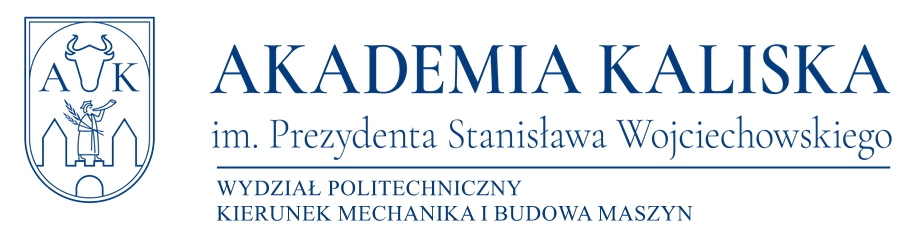 PRACA DYPLOMOWAAndrzej Kowalski

Tytuł pracyTytuł pracy po angielskuPromotor: dr inż. Jan NowakKalisz 2023